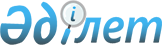 О внесении изменений в постановления Правительства Республики Казахстан от 21 апреля 1998 года № 367 "О Государственной терминологической комиссии при Правительстве Республики Казахстан" и от 21 апреля 1998 года № 368 "О Государственной ономастической комиссии при Правительстве Республики Казахстан"Постановление Правительства Республики Казахстан от 24 апреля 2013 года № 397.
      Примечание РЦПИ!
      Порядок введения в действие см. п. 2.
      Правительство Республики Казахстан ПОСТАНОВЛЯЕТ:
      1. Внести в некоторые решения Правительства Республики Казахстан следующие изменения:
      1) Утратил силу постановлением Правительства РК от 09.03.2022 № 114.

      2) Утратил силу постановлением Правительства РК от 25.03.2022 № 160 (вводится в действие по истечении десяти календарных дней после дня его первого официального опубликования).


      2. Утвердить прилагаемые:
      1) состав Республиканской ономастической комиссии при Правительстве Республики Казахстан;
      2) положение о Республиканской ономастической комиссии при Правительстве Республики Казахстан.";
      пункт 3 исключить;
      Положение о Государственной ономастической комиссии при Правительстве Республики Казахстан (Госономком) изложить в новой редакции согласно приложению к настоящему постановлению;
      в составе Государственной ономастической комиссии при Правительстве Республики Казахстан, утвержденном указанным постановлением:
      слова "Приложение 1 к постановлению Правительства Республики Казахстан от 21 апреля 1998 г. № 368" заменить словами "Утвержден постановлением Правительства Республики Казахстан от 21 апреля 1998 года № 368";
      заголовок изложить в следующей редакции:
      "Состав Республиканской ономастической комиссии при Правительстве Республики Казахстан";
      ввести в указанный состав комиссии:
      Кул-Мухаммеда - Министра культуры и информации Республики
            Мухтара         Казахстан, председателем
            Абрарулы
      вывести из указанного состава комиссии: Мынбая Дархана Камзабековича.
      Сноска. Пункт 1 с изменением, внесенным постановлением Правительства РК от 09.03.2022 № 114.


      2. Настоящее постановление вводится в действие с 24 апреля 2013 года. Положение
о Республиканской ономастической комиссии
при Правительстве Республики Казахстан
1. Общие положения
      1. Республиканская ономастическая комиссия при Правительстве Республики Казахстан (далее – Комиссия) является консультативно-совещательным органом, который вырабатывает предложения по формированию единых подходов по наименованию и переименованию административно-территориальных единиц, составных частей населенных пунктов, аэропортов, портов, железнодорожных вокзалов, железнодорожных станций, станций метрополитена, автовокзалов, автостанций, физико-географических и других объектов государственной собственности на территории Республики Казахстан, уточнению и изменению транскрипции их наименований, и присвоению собственных имен лиц государственным юридическим лицам, юридическим лицам с участием государства, а также восстановлению и сохранению исторических названий как составной части историко-культурного наследия Республики Казахстан.
      2. Комиссия в своей деятельности руководствуется Конституцией Республики Казахстан, законами Республики Казахстан, актами Президента и Правительства Республики Казахстан, иными нормативными правовыми актами, а также настоящим Положением.
      3. Состав Комиссии утверждается постановлением Правительства Республики Казахстан.
      4. Рабочим органом Комиссии (далее – рабочий орган) является Комитет по языкам Министерства культуры и информации Республики Казахстан. 2. Основные задачи
      5. Основными задачами Комиссии являются:
      1) выработка предложений по формированию единых подходов по наименованию и переименованию административно-территориальных единиц, составных частей населенных пунктов, аэропортов, портов, железнодорожных вокзалов, железнодорожных станций, станций метрополитена, автовокзалов, автостанций, физико-географических и других объектов государственной собственности на территории Республики Казахстан, уточнению и изменению транскрипции их наименований, и присвоению собственных имен лиц государственным юридическим лицам, юридическим лицам с участием государства, а также восстановлению и сохранению исторических названий как составной части историко-культурного наследия Республики Казахстан;
      2) выработка предложений по совершенствованию нормативной правовой базы Республики Казахстан по вопросам ономастики;
      3) выработка предложений по восстановлению ранее утраченных исторических топонимов.  3. Основные функции и права Комиссии
      6. В целях решения возложенных задач Комиссия:
      1) разрабатывает рекомендации и предложения по вопросам ономастики;
      2) выдает заключения по наименованию, переименованию областей, районов и городов, а также уточнению и изменению транскрипции их наименований;
      3) выдает заключения по присвоению наименования аэропортам, портам, железнодорожным вокзалам, железнодорожным станциям, станциям метрополитена, автовокзалам, автостанциям, физико-географическим и другим объектам государственной собственности на территории Республики Казахстан, а также переименованию, уточнению и изменению транскрипции их наименований и присвоению собственных имен лиц государственным юридическим лицам, юридическим лицам с участием государства;
      4) выдает заключения по наименованию, переименованию районов в городе, составных частей городов областного значения, а также уточнению и изменению транскрипции их наименований;
      5) согласовывает заключения ономастических комиссий городов республиканского значения, столицы по наименованию, переименованию районов в городе, составных частей городов республиканского значения, столицы, а также уточнению и изменению транскрипции их наименований;
      6) рассматривает предложения по восстановлению ранее утраченных исторических топонимов.
      7. В соответствии со своими задачами и функциями Комиссия имеет право:
      1) взаимодействовать с центральными исполнительными и другими государственными органами и иными организациями;
      2) вносить в Правительство Республики Казахстан предложения и рекомендации по совершенствованию законодательства по вопросам ономастики;
      3) приглашать на заседания Комиссии и заслушивать председателей областных ономастических комиссий и ономастических комиссий городов республиканского значения, столицы, а также представителей государственных органов и иных организаций Республики Казахстан (по согласованию) по вопросам, входящим в компетенцию Комиссии;
      4) в установленном законодательством порядке запрашивать и получать от государственных и других организаций материалы, необходимые для реализации задач Комиссии;
      5) иные права, необходимые для осуществления возложенных на Комиссию задач и функций. 4. Организация работы Комиссии
      8. Комиссия состоит из председателя, заместителя председателя, членов Комиссии и секретаря. Секретарь Комиссии не является ее членом.
      9. Председатель Комиссии руководит ее деятельностью, председательствует на заседаниях. Во время отсутствия председателя его функции выполняет заместитель.
      Подготовку материалов на заседаниях Комиссии и оформление протокола после его проведения осуществляет секретарь Комиссии.
      10. Члены Комиссии участвуют на заседании без права замены.
      11. Организационно-техническое обеспечение работы Комиссии осуществляет рабочий орган.
      12. Рабочий орган формирует повестку дня заседания Комиссии (далее – повестка дня).
      13. Повестка дня, а также место и время проведения заседания определяются и уточняются председателем Комиссии.
      14. Рабочий орган направляет повестку дня с приложением необходимых материалов в электронном виде членам Комиссии, в срок не позднее пяти рабочих дней до проведения заседания Комиссии.
      15. Заседания Комиссии проводятся один раз в квартал и в иные дни, определяемые председателем комиссии.
      16. Заседания Комиссии считаются правомочными, если на них присутствуют не менее половины ее членов.
      17. Решения Комиссии принимаются открытым голосованием большинством голосов от общего числа членов Комиссии, присутствующих на ее заседании.
      Члены Комиссии обладают равными голосами при принятии решения. В случае равенства голосов, принятым считается решение, за которое проголосовал председатель Комиссии.
      Члены Комиссии имеют право на особое мнение, которое в случае его выражения, должно быть изложено в письменном виде и приложено к протоколу заседания Комиссии.
      18. Для рассмотрения отдельных вопросов, входящих в компетенцию Комиссии, в случае необходимости, создаются рабочие группы.
      19. Решения комиссии оформляются в виде заключения и подписываются председателем, секретарем, присутствующими членами Комиссии.
      20. Заключение направляется соответствующим государственным органам.
					© 2012. РГП на ПХВ «Институт законодательства и правовой информации Республики Казахстан» Министерства юстиции Республики Казахстан
				
Премьер-Министр
Республики Казахстан
С. АхметовПриложение
к постановлению Правительства
Республики Казахстан
от 24 апреля 2013 года № 397
Утвержден
постановлением Правительства
Республики Казахстан
от 21 апреля 1998 года № 368